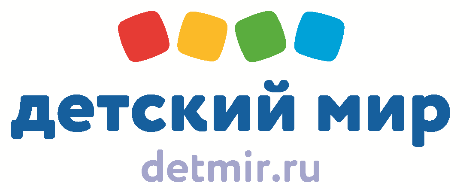 УВАЖАЕМЫЙ  АКЦИОНЕР!Совет директоров ПАО «Детский мир» настоящим уведомляет Вас о проведении внеочередного общего собрания акционеров Общества.Форма проведения общего собрания акционеров – заочное голосование.Почтовый адрес для направления заполненных и подписанных бюллетеней: 129090, г. Москва, Б. Балканский пер. д.20 стр. 1.Дата окончания приема бюллетеней: 6 декабря 2019 годаВ случае подписания бюллетеня представителем или правопреемником необходимо приложить к бюллетеню документ (доверенность), удостоверяющий полномочия или копию такого документа (доверенности), удостоверенную нотариально.Дата, на которую определяются (фиксируются) лица, имеющие право на участие в общем собрании акционеров: 12 ноября 2019 года.ПОВЕСТКА ДНЯ СОБРАНИЯ:Распределение прибыли и убытков ПАО «Детский мир» (в том числе выплата дивидендов) по результатам 9 месяцев 2019 года. Категории (типы) акций, владельцы которых имеют право голоса по всем или некоторым вопросам повестки дня общего собрания акционеров: обыкновенные именные акции, государственный регистрационный номер выпуска 1-02-00844-А от 11.02.2014, ISIN RU000A0JSQ90.Акционеры имеют возможность ознакомиться с проектами документов и материалами по вопросам повестки дня внеочередного общего собрания акционеров в корпоративном секретариате Общества по адресу: 127238, г. Москва, 3-й Нижнелихоборский проезд, д. 3, стр.6, начиная с 14 ноября 2019 года по 6 декабря 2019 года.Со всеми материалами, подлежащими предоставлению акционерам при подготовке к проведению внеочередного Общего собрания акционеров ПАО «Детский мир», можно дополнительно ознакомиться на странице ПАО «Детский мир» в сети Интернет (https://ir.detmir.ru/general-meeting-of-shareholders/ и http://www.e-disclosure.ru/portal/files.aspx?id=6788&type=13).Обращаем внимание, что в рамках подготовки к проведению внеочередного Общего собрания акционеров ПАО «Детский мир» акционерам предоставлена возможность задавать вопросы членам исполнительных органов и Совета директоров ПАО «Детский мир» по вопросам повестки дня Общего собрания акционеров, а также высказывать свое мнение по вопросам повестки дня собрания путем направления соответствующих сообщений по адресу электронной почты shareholder@detmir.ru.Лица, осуществляющие права по ценным бумагам, права по которым учитываются номинальным держателем, иностранным номинальным держателем, иностранной организацией, имеющей право в соответствии с ее личным законом осуществлять учет и переход прав на ценные бумаги, могут принять участие в собрании акционеров и осуществить право голоса в порядке, установленном ст. 8.9 ФЗ «О рынке ценных бумаг», с помощью электронных средств через депозитарную систему учета. Лица, имеющие право на участие во внеочередном Общем собрании акционеров ПАО «Детский мир», могут зарегистрироваться для участия в общем собрании акционеров, заполнить электронную форму бюллетеней и проголосовать такими бюллетенями на сайте в информационно-телекоммуникационной сети «Интернет»: (адрес страницы сайта - http://www.aoreestr.ru/shareholders/e-voting).Председатель Совета директоров ПАО «Детский мир» Алексей Катков